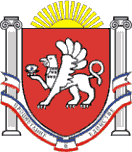 РЕСПУБЛИКА  КРЫМНИЖНЕГОРСКИЙ  РАЙОНАДМИНИСТРАЦИЯ  НОВОГРИГОРЬЕВСКОГО СЕЛЬСКОГО ПОСЕЛЕНИЯПОСТАНОВЛЕНИЕ От 14.04. 2022 года                                                                                   №59с. Новогригорьевка О внесении изменений в постановление администрацииот 07.04.2022 г. №53 «О создании условий для организации добровольной пожарной охраны на территории Новогригорьевского сельского поселения Нижнегорского района Республики Крым.В соответствии с Федеральным законом от 21.12.1994 № 69-ФЗ «О пожарной безопасности», Федеральным законом от 06.10.2003№ 131-ФЗ «Об общих принципах организации местного самоуправления в Российской Федерации», Уставом муниципального образования Новогригорьевское сельское поселение Нижнегорского района Республики Крым, информацией прокуратуры Нижнегорского района №Исорг.-677-22, администрация Новогригорьевского сельского поселения                                            ПОСТАНОВЛЯЕТ:1. Внести следующие изменения в постановление администрации от 07.04.2022 г. №53 «О создании условий для организации добровольной пожарной охраны на территории Новогригорьевского сельского поселения Нижнегорского района Республики Крым:1.1.Пункты 3-4 постановления изложить в новой редакции: «3.Обнародовать данное постановление на доске объявлений администрации Новогригорьевского сельского поселения Нижнегорского района Республики Крым по адресу: с.Новогригорьевка, ул.Мичурина, 59 и на официальном сайте администрации Новогригорьевского сельского поселения http://novogrigor-adm91.ru/.4. Настоящее постановление вступает в силу после его официального обнародования.»1.2..Дополнить постановление пунктом 5 следующего содержания:«5. Контроль за исполнением настоящего постановления оставляю за собой». 1.3.В пункте 2.2.4 Положения текст «Договоре из расчета ____ рублей в час», заменить словами «Договоре из расчета 100,00 рублей в час».2.Обнародовать данное постановление на доске объявлений администрации Новогригорьевского сельского поселения Нижнегорского района Республики Крым по адресу: с.Новогригорьевка, ул.Мичурина, 59 и на официальном сайте администрации Новогригорьевского сельского поселения http://novogrigor-adm91.ru/.3. Настоящее постановление вступает в силу после его официального обнародования.»4. Контроль за исполнением настоящего постановления оставляю за собой».Глава администрации НовогригорьевскогоСельского поселения 	                Данилин А.М. 